RICHMOND RECREATIONDIY HALLOWEEN COSTUMESSKELETON COSTUMESUPPLIES:-WHITE SHIRT-BLACK SHIRT-PINK HEART OR ANY COLOR-PAPER/FELT OR IRON ON MATERIAL FOR HEART-FACE PAINT-SCISSORS-DOUBLE SIDED TAPE IF YOU USE FELT OR PAPER FOR HEART-IRON IF YOU USE IRON ON MATERIAL FOR HEART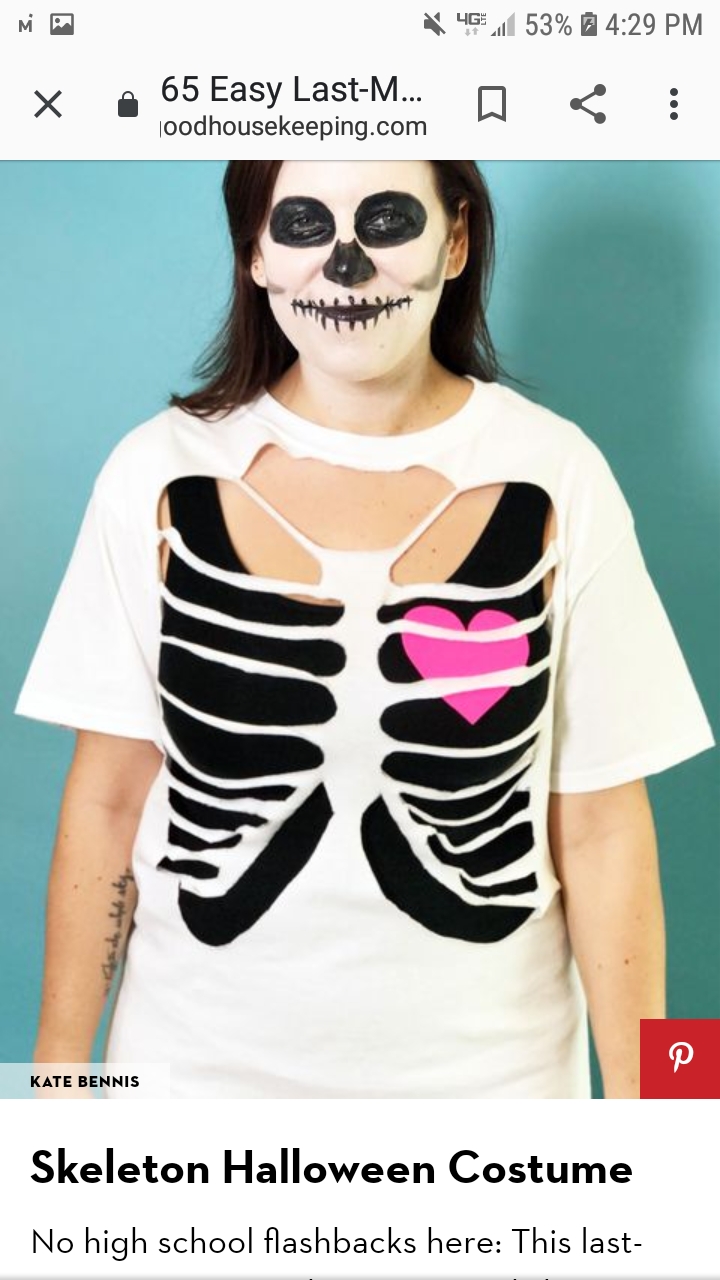 COMPLETE INSTRUCTIONS CAN BE FOUND AT:WWW.GOODHOUSEKEEPING.COM